T.C.KİLİS 7 ARALIK ÜNİVERSİTESİ UYGULAMALI BİLİMLER FAKÜLTESİ HİYERARŞİK YAPI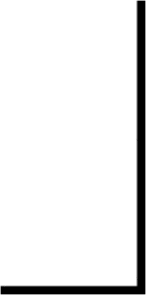 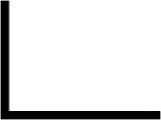 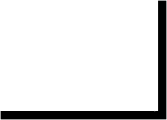 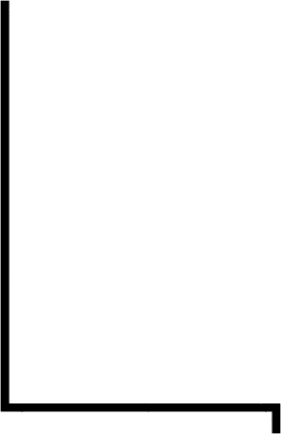 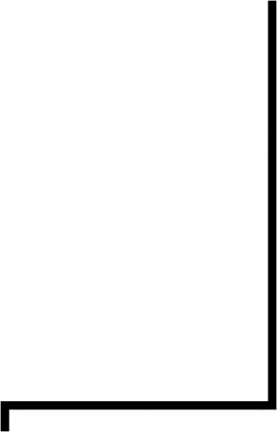 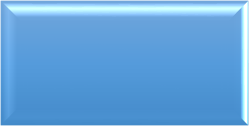 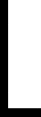 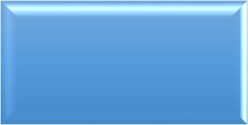 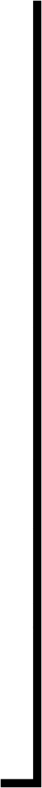 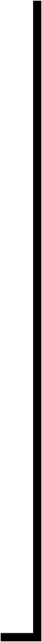 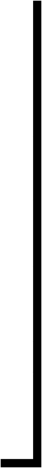 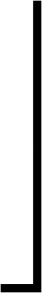 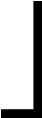 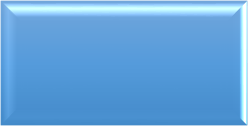 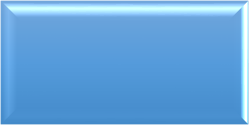 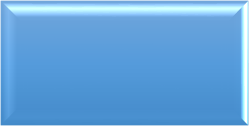 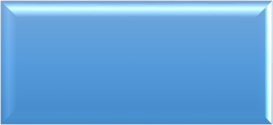 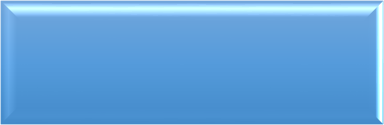 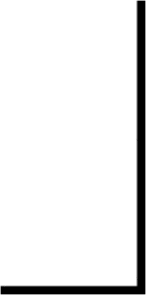 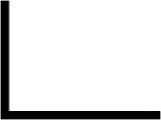 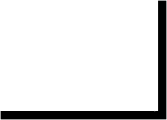 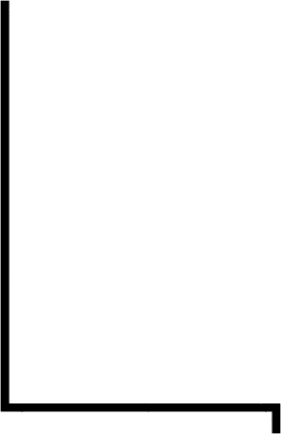 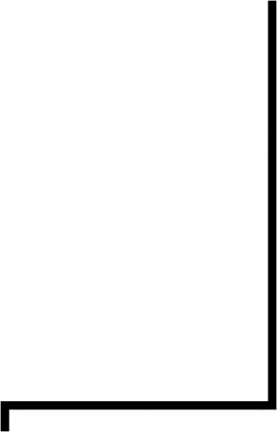 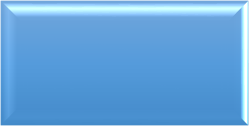 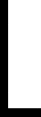 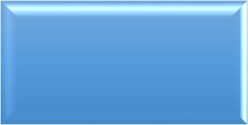 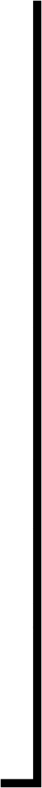 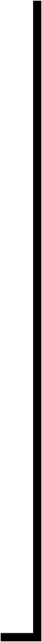 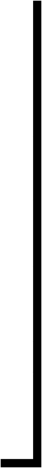 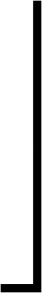 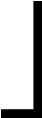 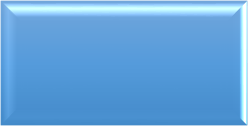 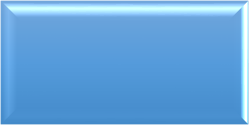 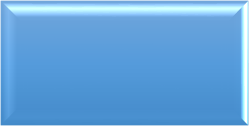 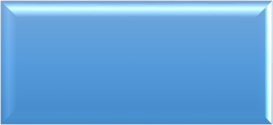 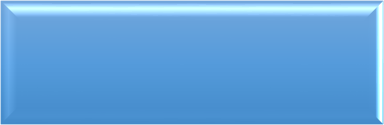 